Vpředu nebo vzadu nesené meziřádkové kypřičeMEKY 12/8, MEKY 18/12 a MEKY 24/16s možností kapalného přihnojování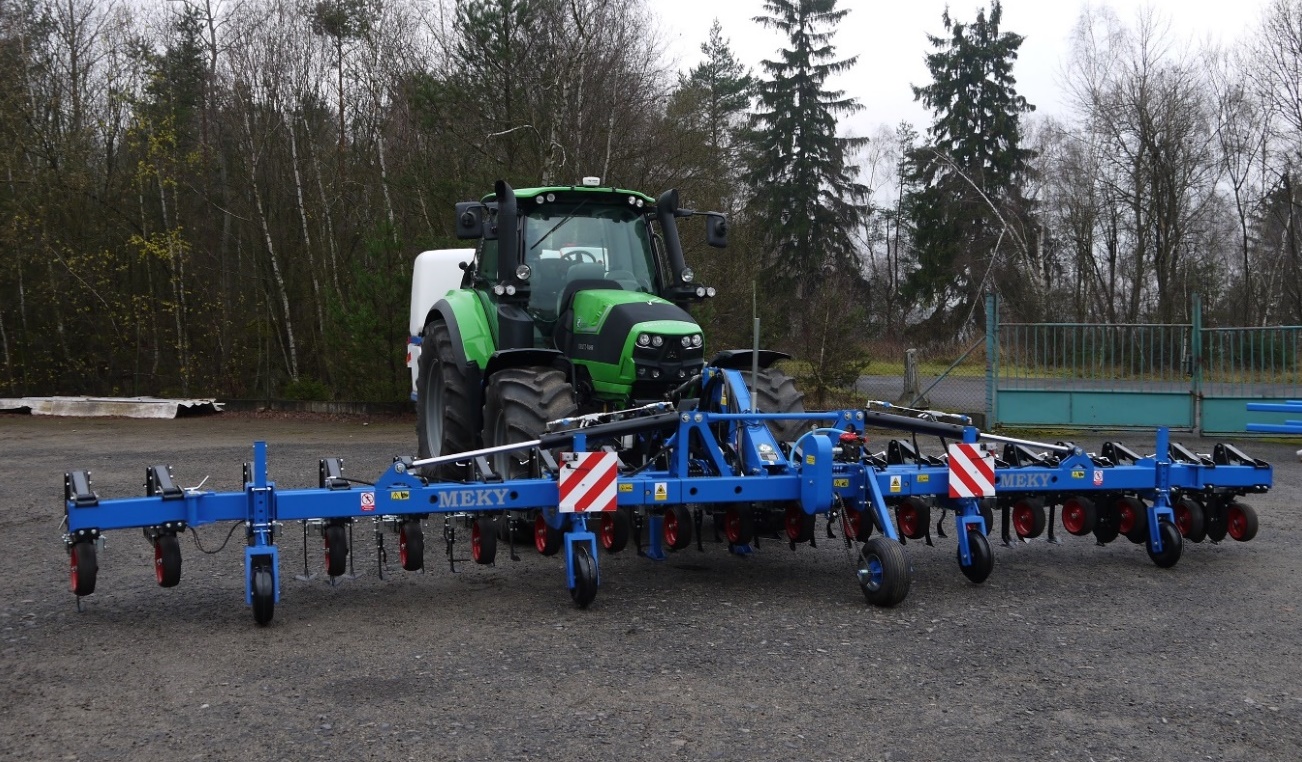 Návod k použitíPřed uvedením do provozu si jej pečlivě prostudujte!Stanovení stran u vpředu neseného kypřiče Varianta P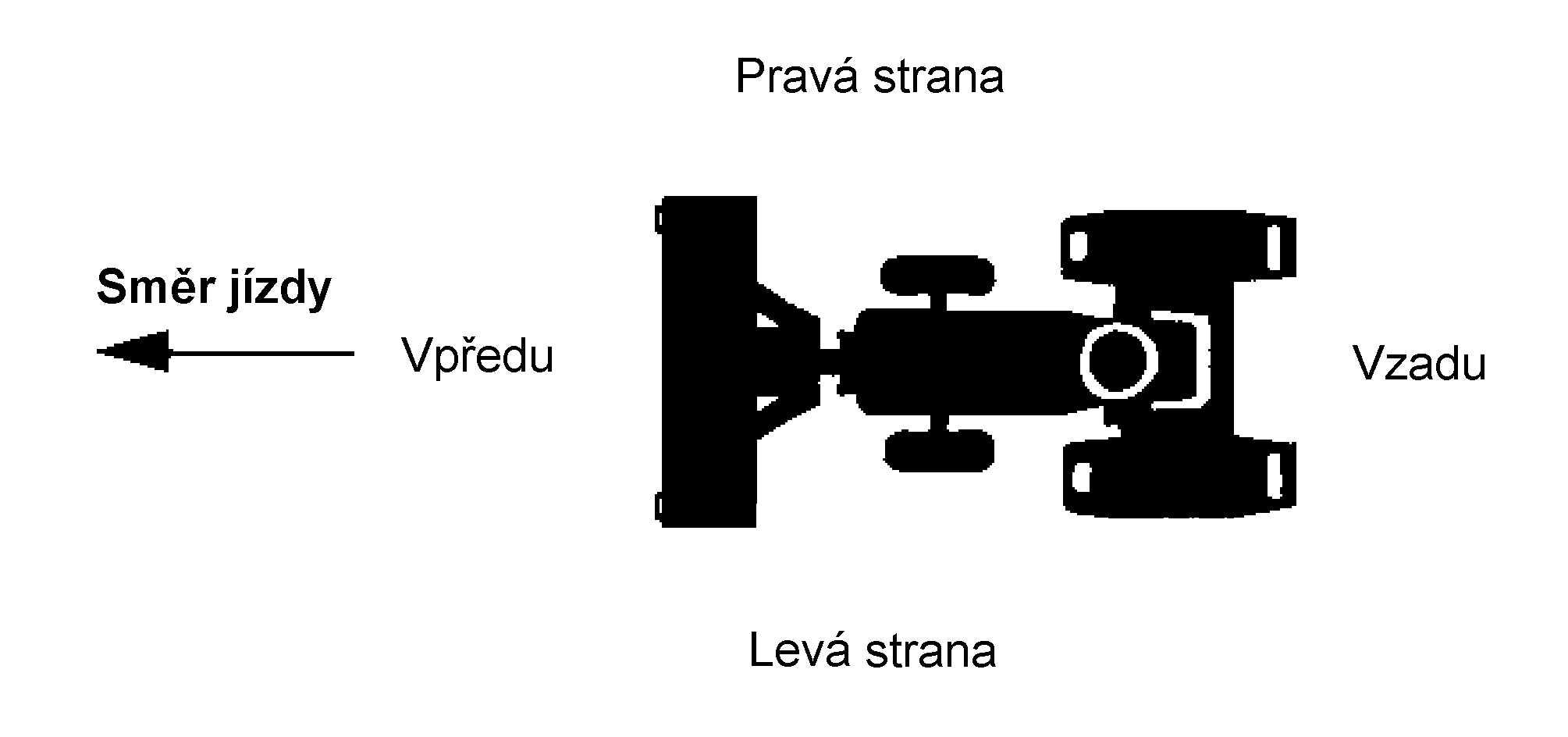 Stanovení stran u vzadu neseného kypřičeVarianta Z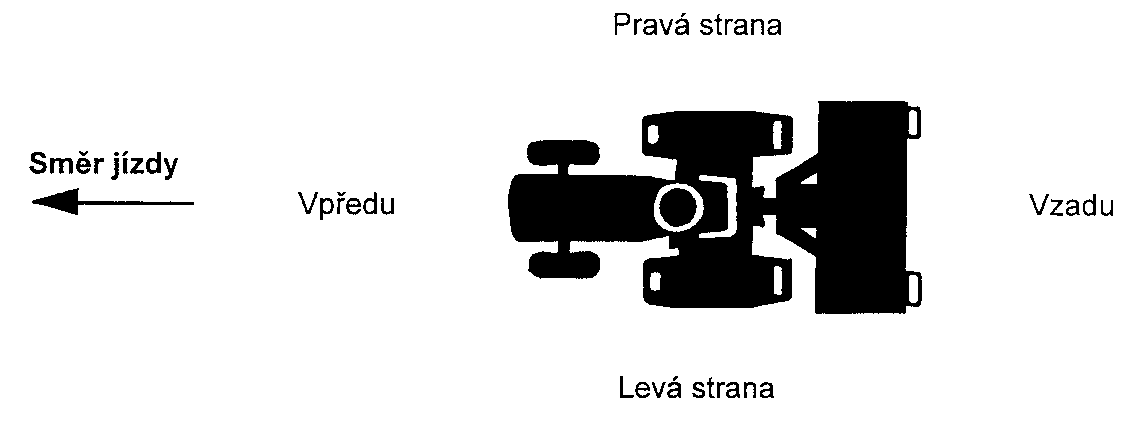 Stanovení stran u vzadu nesené nádržeObsah1.	ES Prohlášení o shodě 	42.	Identifikace stroje 	53.	Umístění výrobních štítků 	54.	Úvod 	65.	Záruka a odpovědnost 	66.	Předpokládané použití a stručný popis stroje 	77.	Použití v souladu s určeným účelem 	78.	Následné škody 	89.	Pokyny pro používání návodu k použití 	810.	Autorizovaný personál obsluhy 	811.	Ochranné vybavení 	912.	Záběh a testování stroje 	913.	Bezpečnostní upozornění 	914.	Bezpečnostní značky a bezpečnostní značení na stroji 	1015.	Bezpečnost provozu 	1316.	Bezpečnost dopravy 	1317.	Výměna nářadí 	2118.	Pokyny pro používání 	2119.	Pokyny pro ošetřování a údržbu 	2120.	Transport stroje 	2121.	První montáž a uvedení do provozu 	2222.	Technické údaje 	2223.	Hydraulická soustava 	2324.	Připojení/odpojení stroje 	2325.	Sklopení a vyklopení 	2326.	Kypření s možností kapalného přihnojování 	2427.	Odstavení stroje 	2428.	Ošetřování a údržba 	2429.	Čistění 	2430.	Intervaly údržby 	2431.	Konzervace 	2532.	Mazání stroje 	2533.	Hygiena 	2534.	Zacházení s mazivy 	2535.	Servis 	2536.	Přehled údržby 	2637.	Mazací místa 	2738.	Utahovací momenty 	3039.	Obrazová dokumentace 	3240.	Seznam servisních středisek 	38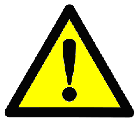 Tento návod k použití je nutné považovat za součást neseného meziřádkového kypřiče MEKY s možností kapalného přihnojování.Neoddělitelnou součástí tohoto návodu k použití je samostatná příručka:"Soubor požadavků a pracovních postupů pro zajištění BEZPEČNOSTI PRÁCE, OCHRANY ZDRAVÍ, BEZPEČNOSTI PROVOZU NA POZEMNÍCH KOMUNIKACÍCH, POŽÁRNÍ BEZPEČNOSTI A OCHRANY ŽIVOTNÍHO PROSTŘEDÍ při obsluze neseného meziřádkového kypřiče s možností kapalného přihnojování podle platných právních a ostatních předpisů ČR."Nesené meziřádkové kypřiče MEKY s možností kapalného přihnojování jsou podle zákona č. 22/1997 Sb., ve znění pozdějších předpisů, a příslušných naří-zení vlády1), stanovenými výrobky a podléhají posouzení shody. Výrobce stroj-ních zařízení stanovených k posuzování shody podle zákona č. 22/1997 Sb., ve znění pozdějších předpisů, a prováděcích nařízení vlády, musí zajistit před je-jich uvedením na trh nebo do provozu posouzení shody, vystavit ES prohlášení o shodě a opatřit strojní zařízení označením CE.1) NV č. 176/2008 Sb. o technických požadavcích na strojní zařízení, ve znění NV č. 170/2011 Sb. a NV č. 229/2012 Sb. (směrnice Evropského parlamentu a Rady 2006/42/ES, v platném znění).